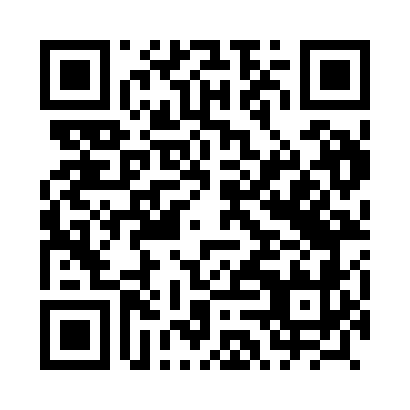 Prayer times for Odrzysko, PolandMon 1 Apr 2024 - Tue 30 Apr 2024High Latitude Method: Angle Based RulePrayer Calculation Method: Muslim World LeagueAsar Calculation Method: HanafiPrayer times provided by https://www.salahtimes.comDateDayFajrSunriseDhuhrAsrMaghribIsha1Mon4:286:2412:535:207:229:112Tue4:256:2212:525:217:249:133Wed4:226:2012:525:227:259:164Thu4:206:1812:525:247:279:185Fri4:176:1512:515:257:299:206Sat4:146:1312:515:267:309:227Sun4:116:1112:515:277:329:248Mon4:086:0912:515:287:339:269Tue4:056:0712:505:297:359:2910Wed4:036:0412:505:307:379:3111Thu4:006:0212:505:317:389:3312Fri3:576:0012:505:337:409:3513Sat3:545:5812:495:347:419:3814Sun3:515:5612:495:357:439:4015Mon3:485:5412:495:367:459:4316Tue3:455:5212:495:377:469:4517Wed3:425:5012:485:387:489:4718Thu3:395:4812:485:397:509:5019Fri3:365:4612:485:407:519:5220Sat3:335:4412:485:417:539:5521Sun3:305:4212:475:427:549:5722Mon3:275:4012:475:437:5610:0023Tue3:245:3812:475:447:5810:0324Wed3:205:3612:475:457:5910:0525Thu3:175:3412:475:468:0110:0826Fri3:145:3212:475:478:0210:1127Sat3:115:3012:465:488:0410:1328Sun3:085:2812:465:498:0610:1629Mon3:045:2612:465:508:0710:1930Tue3:015:2412:465:518:0910:22